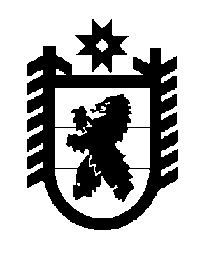 Российская Федерация Республика Карелия    ПРАВИТЕЛЬСТВО РЕСПУБЛИКИ КАРЕЛИЯПОСТАНОВЛЕНИЕот  9 июля 2015 года № 217-Пг. Петрозаводск О разграничении имущества, находящегося в муниципальной собственности Кондопожского муниципального районаВ соответствии с Законом Республики Карелия от 3 июля 2008 года                 № 1212-ЗРК «О реализации части 111 статьи 154 Федерального закона от                 22 августа 2004 года № 122-ФЗ «О внесении изменений в законодательные акты Российской Федерации и признании утратившими силу некоторых законодательных актов Российской Федерации в связи с принятием федеральных законов «О внесении изменений и дополнений в Федеральный закон «Об общих принципах организации законодательных (представительных) и исполнительных органов государственной власти субъектов Российской Федерации» и «Об общих принципах организации местного самоуправления в Российской Федерации» Правительство Республики Карелия п о с т а н о в л я е т:1. Утвердить перечень имущества, находящегося в муниципальной собственности Кондопожского муниципального района, передаваемого в муниципальную собственность Кяппесельгского сельского поселения, согласно приложению.2. Право собственности на передаваемое имущество возникает у Кяппесельгского сельского поселения со дня вступления в силу настоящего постановления.            Глава Республики  Карелия                       			      	        А.П. ХудилайненПриложение к постановлению Правительства Республики Карелияот  9 июля 2015 года № 217-ППереченьимущества, находящегося в муниципальной собственности                      Кондопожского муниципального района, передаваемого                                                в муниципальную собственность Кяппесельгского                                             сельского поселения_____________Наименование имуществаАдрес местонахождения имуществаИндивидуализирующие характеристики имуществаЖилое помещениедер. Уница,ул. Заречная, д. 23, кв. 1квартира № 1, инвентарный номер 68, год постройки н/у, общая площадь 43,1 кв. м, жилая площадь 33,2 кв. м